O nas – tekst łatwy do czytania i rozumieniaGdzie jesteśmy?Przedszkole nr 16  w Zespole Szkolno - Przedszkolnym nr 1 w Tomaszowie Mazowieckim znajduje się przy ulicy Juliana Ursyna Niemcewicza 50 56.Do budynku przedszkola można wejść od ulicy Juliana Ursyna Niemcewicza 50 56.W pobliżu drzwi wejściowych znajduje się domofon. Należy zadzwonić pod wybrany z listy numer przyporządkowany do każdej grupy.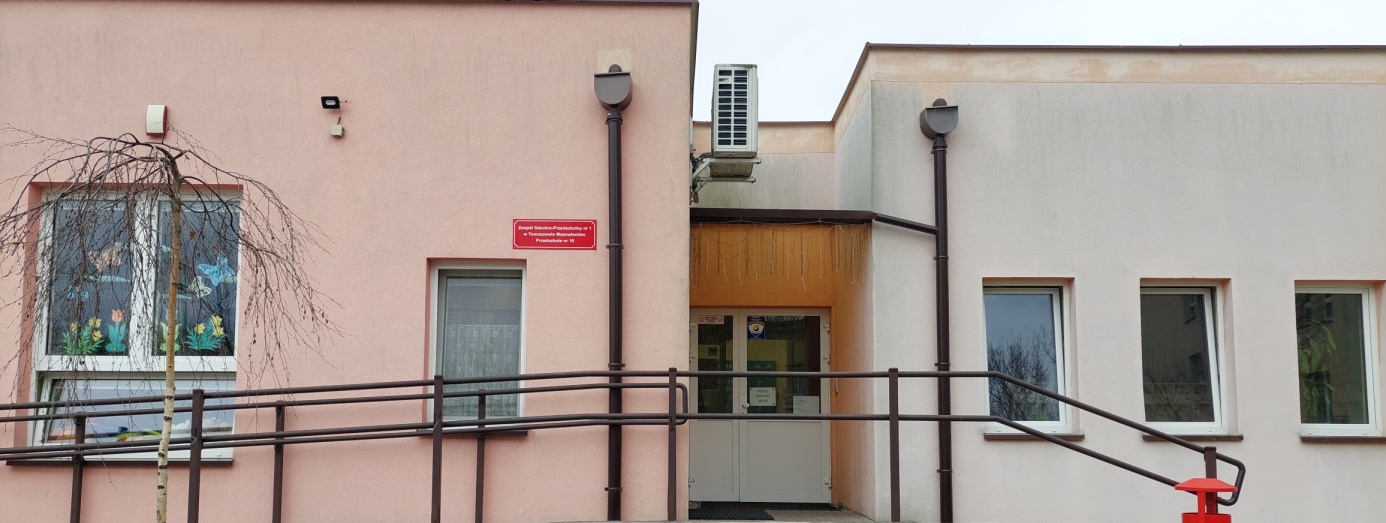 Kiedy wejdziesz do budynku przedszkola, na wprost zobaczysz szklane drzwi, a po prawo szatnię. 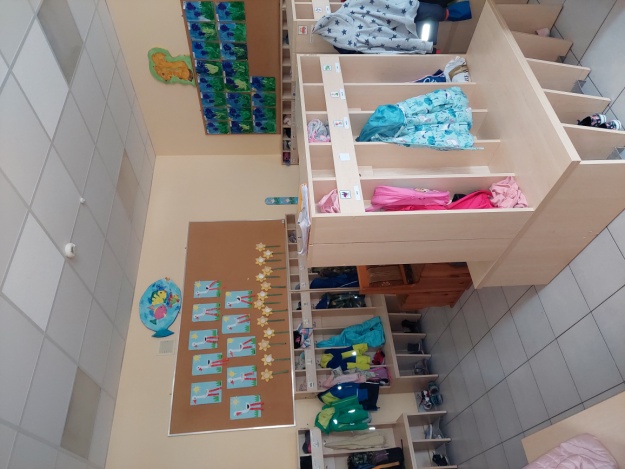 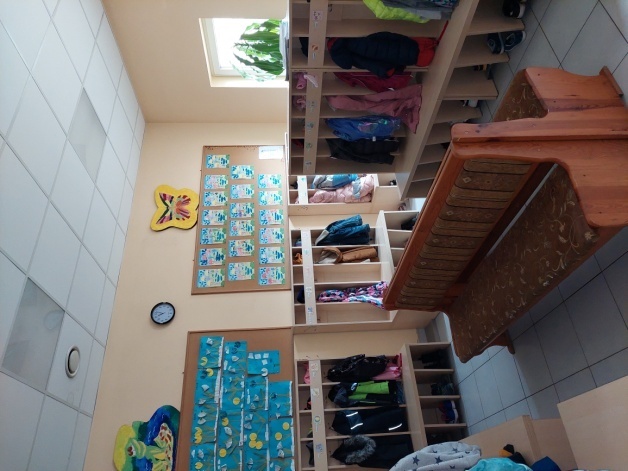 Po wejściu przez drugie szklane drzwi znajduje się hol przedszkolny.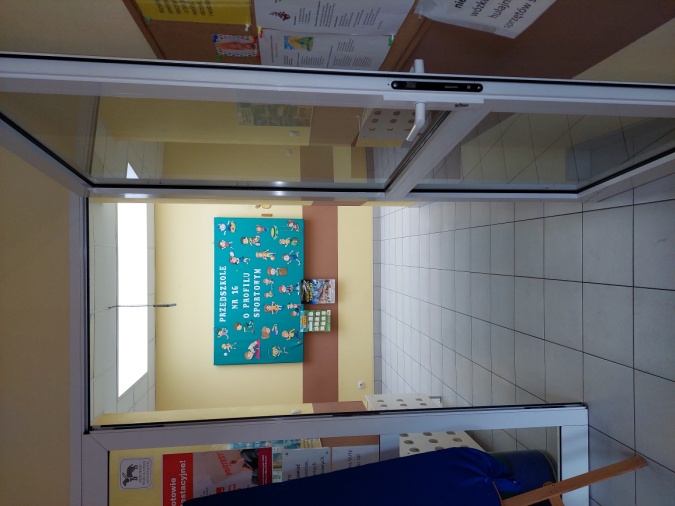 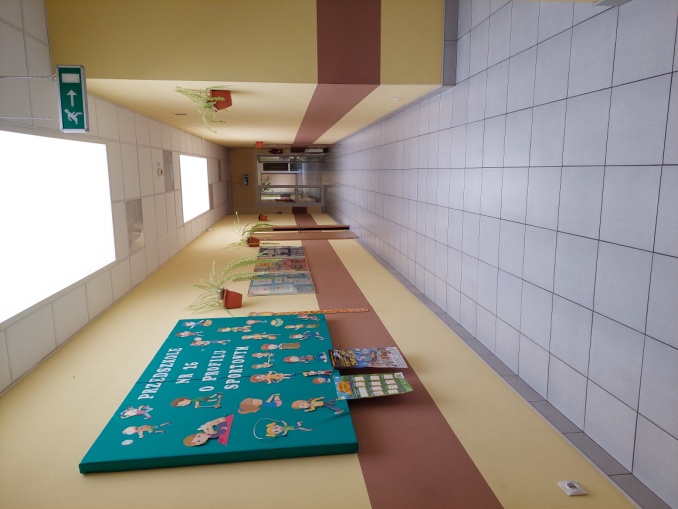 Gabinet Wicedyrektora i intendenta to biuro, do którego dostarczamy pisma, podania i dokumenty. Tam również znajduje się gabinet Logopedy.Gabinety te znajdują się na parterze na końcu holu, po lewej stronie. To są drzwi do gabinetów Wicedyrektora i Intendenta oraz Logopedy.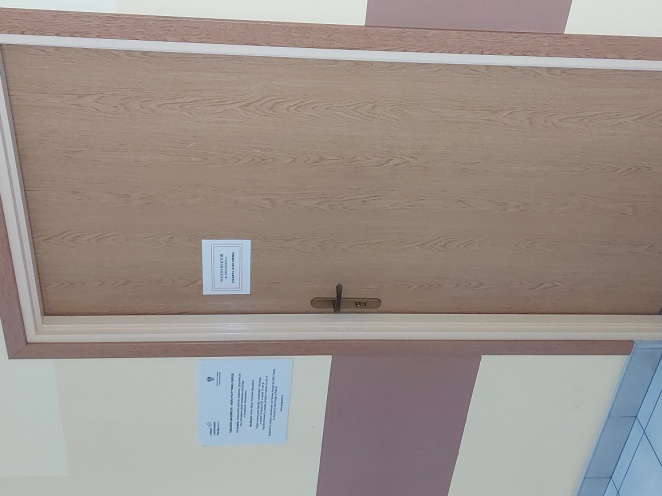 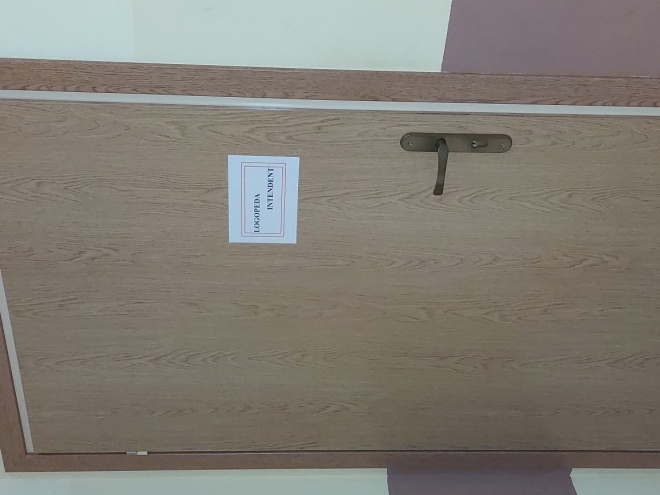 Czym zajmuje się Przedszkole nr 16 w Tomaszowie Mazowieckim?Przedszkole nr 16 w Tomaszowie Mazowieckim jest przedszkolem publicznym.Przedszkole publiczne, to przedszkole, które zapewnia bezpłatne nauczanie, wychowanie i opiekę w oparciu o podstawę wychowania przedszkolnego w wymiarze 5 godzin dziennie w godz. 8.00-13.00. Korzystanie przez dzieci z wychowania przedszkolnego poza czasem przeznaczonym na bezpłatne nauczanie, wychowanie i opiekę jest odpłatne. Ponadto dziecko 6-letnie jest objęte bezpłatnym nauczaniem w ramach obowiązku rocznego przygotowania przedszkolnego. Organizację stałych, obowiązkowych i dodatkowych zajęć edukacyjnych  określa ramowy rozkład dnia z uwzględnieniem zasad ochrony zdrowia                 i higieny dziecka.Ramowy rozkład dnia obejmuje: dzienny czas pracy poszczególnych oddziałów (dostosowany do wniosków rodziców) oraz godziny posiłków.Realizacja podstawy programowej odbywa się w ciągu całego pobytu dziecka w przedszkolu, poprzez wsparcie całościowego jego rozwoju                           i wynika z ramowego rozkładu dnia.Przedszkole przeprowadza rekrutację dzieci w oparciu o zasadę powszechnej dostępności oraz zatrudnia nauczycieli posiadających kwalifikacje określone w odrębnych przepisach.W przedszkolu funkcjonują 4  oddziały przedszkolne dla dzieci  w wieku  od 2,5  do 6 – lat.Zajęcia odbywają się pięć dni w tygodniu od poniedziałku do piątku.Dyrektorem Zespołu Szkolno Przedszkolnego nr 1 jest Pani Kamilla Madzio.W przedszkolu zatrudnieni są nauczyciele oraz pracownicy administracji                i obsługi.W naszej placówce zapewniamy uczniom:Wychowanie, naukę i opiekę w godzinach dostosowanych                do potrzeb rodziców w danym roku szkolnym. 
Sale zajęć dla dzieci znajdują się na parterze.Sala zajęć: Rybki znajduje się po prawej stronie holu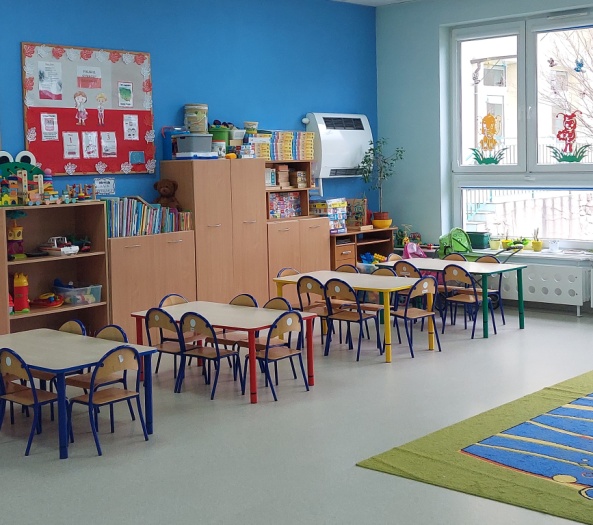 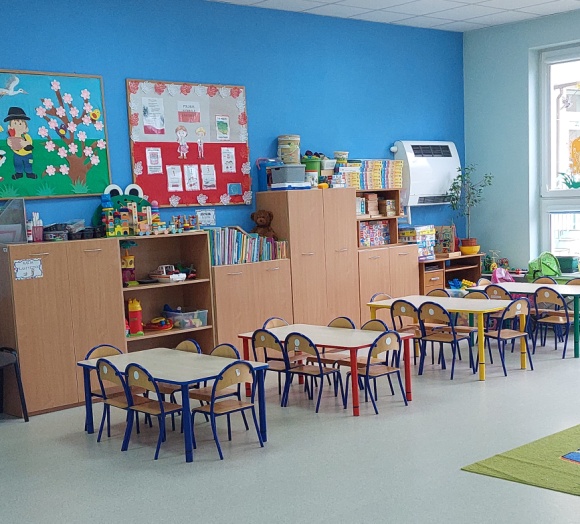 Sala zajęć: Wiewiórki znajduje się po prawej stronie holu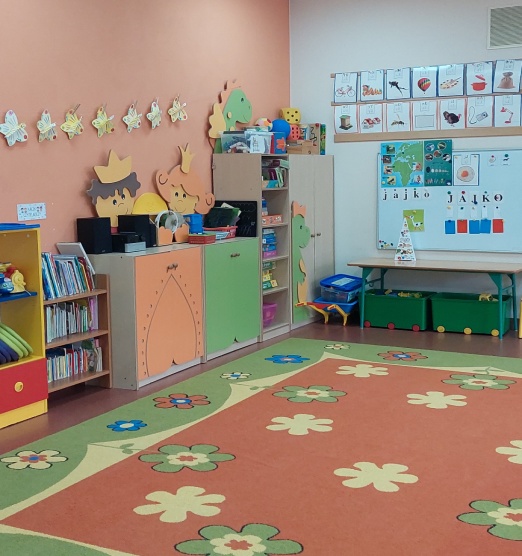 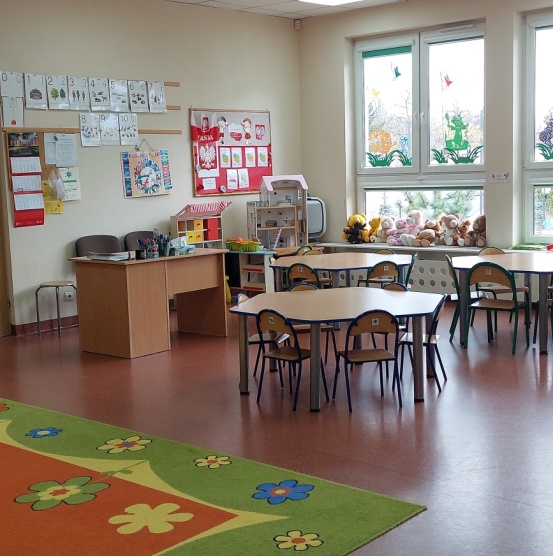 Sala zajęć: Żabki znajduje się po lewej stronie holu    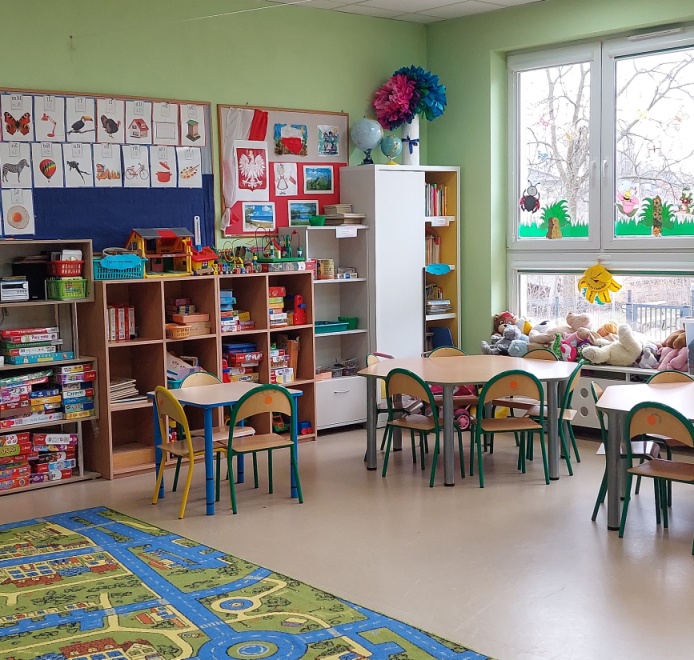 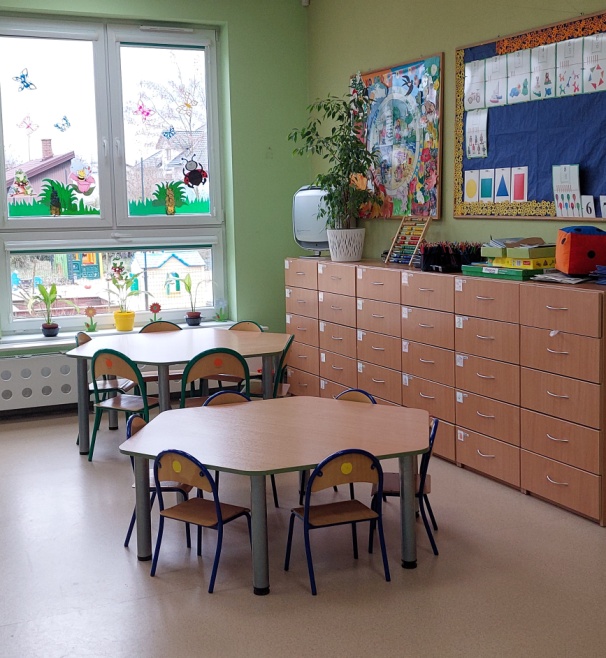 Sala zajęć: Motylki znajduje się po lewej stronie holu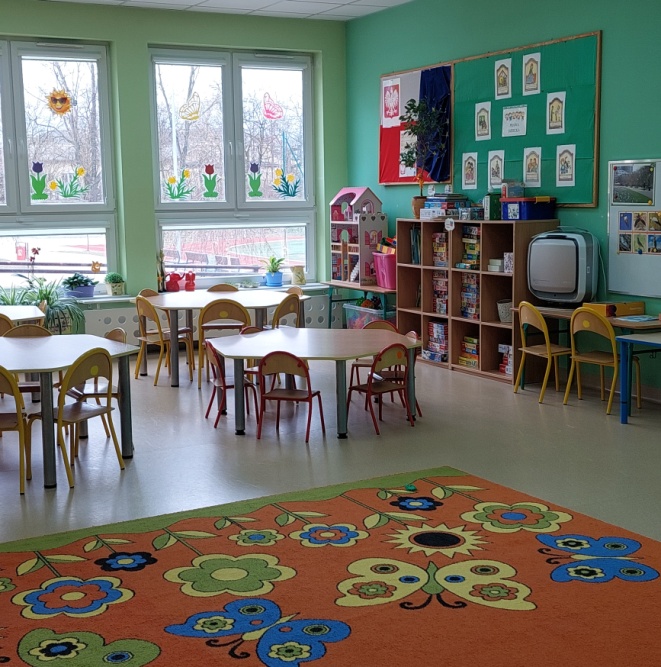 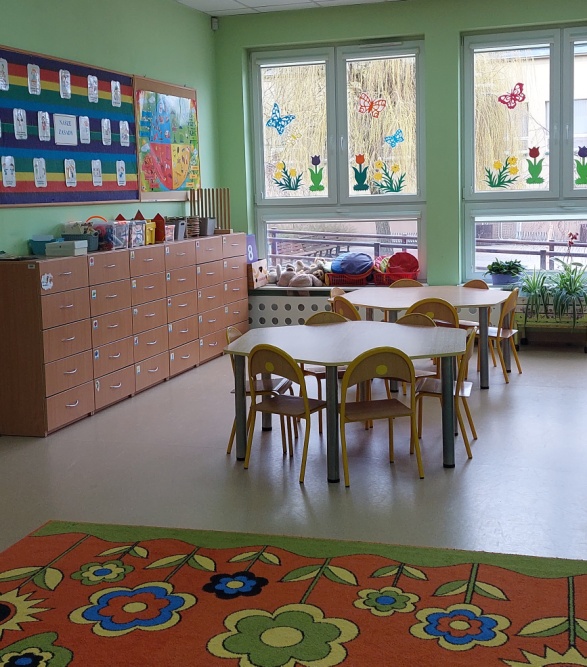 Pyszne obiadyPosiadamy własną kuchnię, w której przyrządzane są posiłki.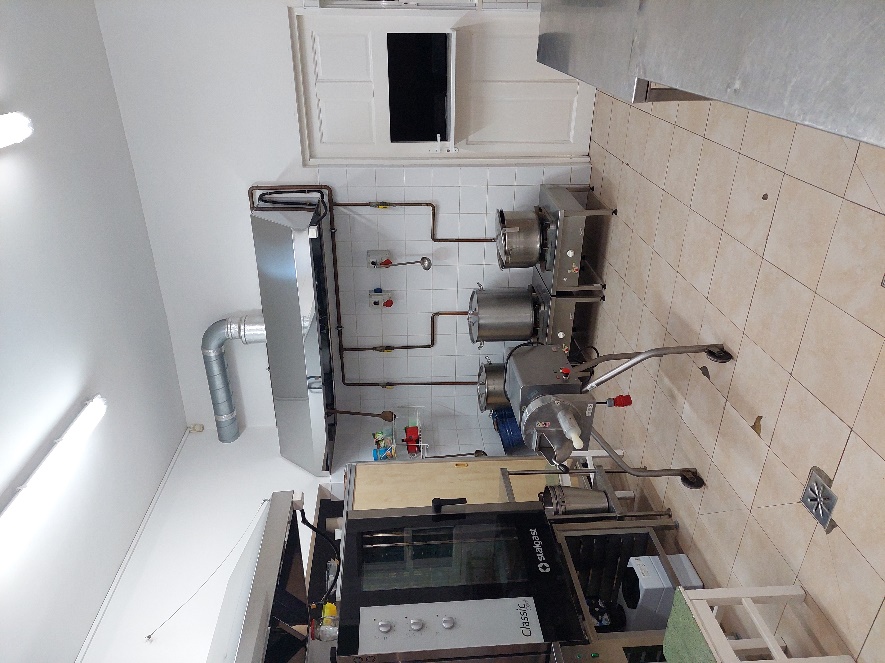 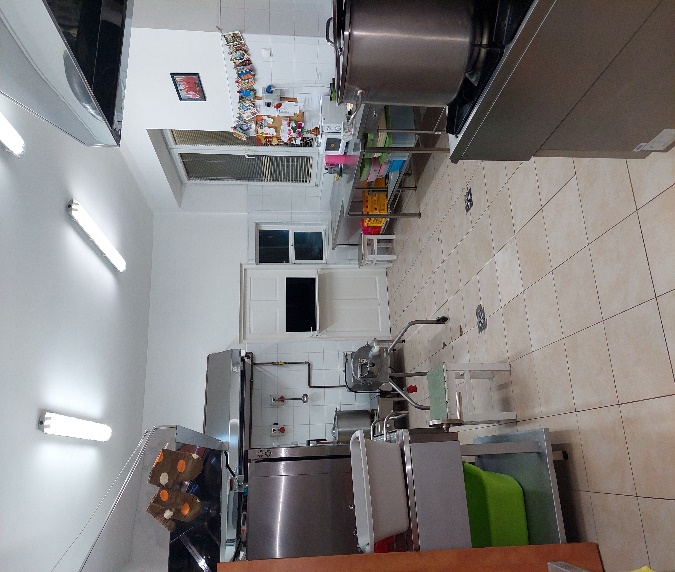 Opiekę psychologa.Przedszkole współpracuje z Poradnią Psychologiczno-Pedagogiczną 
w Tomaszowie Mazowieckim. Poradnia Psychologiczno-Pedagogiczna w Tomaszowie Mazowieckim znajduje się przy ulicy Majowej 1/13.Opiekę logopedyczną.Gabinet  logopedyczny mieści się na parterze przedszkola po lewej stronie holu obok gabinetu Pani WicedyrektorTo są drzwi do gabinetu logopedycznego.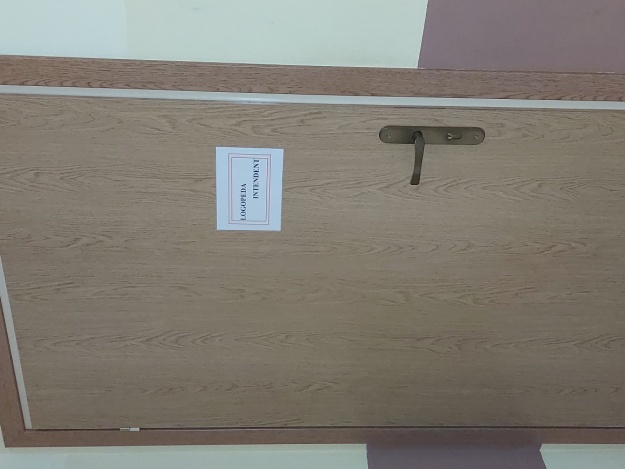 Jak się z nami skontaktować?Telefonicznie: 44  724 20 61Możesz też wysłać e-maila na adres: zs-p1tomaszow@wikom.pl Możesz napisać pismo i wysłać na adres: Przedszkole nr 16 w Zespole Szkolno Przedszkolnym nr 1 w Tomaszowie Mazowieckim, 
ul. Juliana Ursyna Niemcewicza 50 56, 97-200 Tomaszów MazowieckiMożesz przynieść pismo do sekretariatu szkoły
w godzinach od 8.00 do 16.00
